AUTHORIZATION FOR ADMINISTRATION OF MEDICATION AT SCHOOLStudent Name: ____________________________________ 	Birth Date: _______________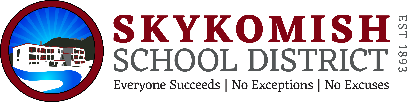 School: ___________________________________________	Grade: ___________________THIS PORTION TO BE COMPLETED BY A LICENSED HEALTH PROFESSIONAL (LHP) PRESCRIBING WITHIN THE SCOPE OF THEIR PRESCRIPTIVE AUTHORITY (Please clearly print legible instructions)Name of Medication		Dosage		Method of Administration	Time(s) to Be Taken_________________		__________	_____________________	________________Diagnosis or reason for medication: ____________________________________________________If given PRN, specify the minimum length of time between doses: ____________________________I request and authorize this student to carry their medication: _________ Yes	_________ NoI request and authorize this student to self-administer their medication: _________ Yes	_________ NoThis student has been instructed and has demonstrated the ability to properly manage self-administration of medication.Possible medication side effects: __________________________________________________________Emergency procedure in case of serious side effects: __________________________________________I request and authorize the above-named student be administered the above identified medication in accordance with the instructions indicated above from ______________ (date) to ______________ (date) (not to exceed current school year). There exists a valid health reason which may make administration of the medication advisable during school hours._____________					____________________________________________Date of Signature					Licensed Health Professional (LHP)___________________________		_____________________________________________Telephone Number				Name (please print) THIS PORTION TO BE COMPLETED BY THE PARENT/GUARDIANI request this medication to be given as ordered by the licensed health professional.I give Health Services Staff permission to communicate with the medical office about this medication. I understand oral medications may be administered by non-licensed staff members who have been trained and are supervised by a Registered Nurse.Medication information may be shared with school staff working with my child and 911 staff, if they are called.All medication supplied must be brought to school in its original container with instructions as noted above by the licensed health professional.I request and authorize my child to carry and/or self-administer their medication.  _____ Yes _____ No____________			_______________________________________________Date of Signature			Parent/Guardian SignatureTelephone Numbers: __________________ (home) _______________ (work) _________________ (cell)Reviewed by Registered Nurse: ___________________________________________	Date: ________